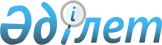 Об организации профессиональной последипломной практики для безработной молодежи города Караганды
					
			Утративший силу
			
			
		
					Постановление акимата города Караганды от 09 апреля 2010 года N 10/08. Зарегистрировано Управлением юстиции города Караганды 22 апреля 2010 года N 8-1-113. Утратило силу - постановлением акимата города Караганды от 29 декабря 2011 года N 64/02      Сноска. Утратило силу постановлением акимата города Караганды от 29.12.2011 N 64/02 (вводится в действие по истечении десяти календарных дней после дня его первого официального опубликования).

      В соответствии с подпунктом 6 статьи 7 Закона Республики Казахстан от 23 января 2001 года "О занятости населения", подпунктом 13 пункта 1 статьи 31 Закона Республики Казахстан от 23 января 2001 года "О местном государственном управлении и самоуправлении в Республике Казахстан", в целях расширения возможностей трудоустройства безработных граждан – выпускников учебных заведений среднего и высшего профессионального образования и приобретения ими практического опыта, знаний и навыков акимат города Караганды ПОСТАНОВЛЯЕТ:

      Сноска. Преамбула с изменениями, внесенными постановлением акимата города Караганды от 28.12.2010 N 63/06 (вводится в действие по истечении десяти календарных дней после дня его первого официального опубликования).



      1. Уполномоченному органу – государственному учреждению "Отдел занятости и социальных программ города Караганды" (далее – Отдел занятости):

      1) организовать работу по проведению Молодежной практики среди безработной молодежи, зарегистрированной в качестве безработных в Отделе занятости, окончившей учебные заведения среднего и высшего профессионального образования по профессии, оказать содействие в трудоустройстве и повышению конкурентоспособности на рынке труда;

      2) заключить с работодателями, изъявившими желание предоставить временные рабочие места безработным – выпускникам профессиональных учебных заведений в рамках Молодежной практики, договор на организацию профессиональной последипломной практики для безработной молодежи;

      3) финансирование мероприятий по проведению Молодежной практики производить в пределах целевых трансфертов, предусмотренных в областном бюджете по бюджетной программе 027 "Целевые текущие трансферты бюджетам районов (городов областного значения) на расширение программы социальных рабочих мест и молодежной практики", а также за счет средств бюджета города Караганды, предусмотренных по программе 002 "Программа занятости" подпрограммы 102 "Дополнительные меры по социальной защите граждан в сфере занятости населения";

      4) определить размер среднемесячных отчислений для лиц, направляемых на Молодежную практику, исходя из общей суммы трансфертов, с учетом плановой численности трудоустраиваемых и продолжительности участия, включая обязательные пенсионные взносы и индивидуальный подоходный налог 26 000 тенге.

      Сноска. Пункт 1 с изменениями, внесенными постановлением акимата города Караганды от 28.12.2010 N 63/06 (вводится в действие по истечении десяти календарных дней после дня его первого официального опубликования).



      2. Контроль за исполнением данного постановления возложить на заместителя акима города Караганды Максутова Халела Мукатаевича.



      3. Настоящее постановление вводится в действие по истечении десяти календарных дней после дня его первого официального опубликования.      Аким города                                Б. Абдишев
					© 2012. РГП на ПХВ «Институт законодательства и правовой информации Республики Казахстан» Министерства юстиции Республики Казахстан
				